УКРАЇНАОДЕСЬКА ОБЛАСТЬПОДІЛЬСЬКА РАЙОННА ДЕРЖАВНА АДМІНІСТРАЦІЯ  РОЗПОРЯДЖЕННЯ28.01.2019                             м.Подільськ                           №  20/19Про перенесення робочих днів у2019 році в Подільській районній державній адміністрації    Відповідно до розпорядження Кабінету Міністрів України від 10 січня 2019 року №7-р «Про перенесення робочих днів у 2019 році», з метою створення сприятливих умов для святкування 1 травня 2019 року –Дня праці та 01 січня 2020 року – Нового року, а також раціонального використання робочого часу перенести в порядку і на умовах, установлених законодавством, у 2019 році для працівників районної державної адміністрації робочі дні з:вівторка 30 квітня – на суботу 11 травня;понеділка 30 грудня – на суботу 21 грудня;вівторка 31 грудня  - на суботу 28 грудня.Голова районної державної адміністрації                                                    С.Б.Назаренко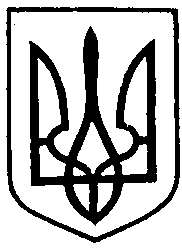 